2024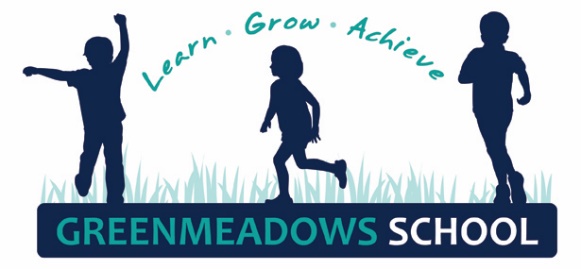 Rooms 2a & 2bBelow are the stationery items for your child’s classBOOK BAG =	 If your child requires a new book bag please make sure  It is a extra large one with a Velcro close.ITEMQUANTITY2Write Lets Learn Literacy 1 Tuatahi 12mm Ruled2Warwick BWB 14mm11F41Warwick My Maths Book 1 10mm Quad1Warwick My Everyday Book 131A82Warwick LWB – Small book1Glue Stick 40g3Papermate Inkjoy Blue Pen2Papermate Inkjoy Black Pen1Papermate Inkjoy Red Pen1Pencil Pacific 130 HB1Whiteboard Marker Black(fine tip)4Ruler – Clear 30cm1Yellow Highlighter1Green Highlighter1Large Box Tissues1